PREDSEDA NÁRODNEJ RADY SLOVENSKEJ REPUBLIKYČíslo: CRD-890/2016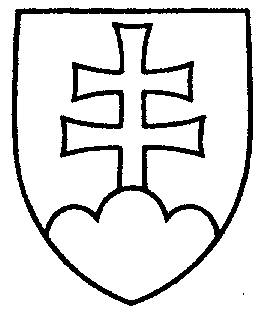 144ROZHODNUTIEPREDSEDU NÁRODNEJ RADY SLOVENSKEJ REPUBLIKYz 2. júna 2016o ospravedlnení neúčasti poslancov na 4. schôdzi Národnej rady Slovenskej republiky za mesiac
máj 2016Na základe písomných žiadostí poslancov Národnej rady Slovenskej republiky
o ospravedlnenie ich neúčasti na 4. schôdzi Národnej rady Slovenskej republiky za mesiac máj 2016, po posúdení dôvodov neúčasti poslancov na rokovacích dňoch uvedenej schôdze Národnej rady Slovenskej republiky na základe vyjadrení predsedov poslaneckých klubovv súlade s § 63 ods.  5 zákona Národnej rady Slovenskej republiky 
č. 350/1996 Z. z. o rokovacom poriadku Národnej rady Slovenskej republiky v znení neskorších predpisovo s p r a v e d l ň u j e mneúčasť poslancov Národnej rady Slovenskej republiky na 4. schôdzi Národnej rady Slovenskej republiky za mesiac máj 2016ANTOŠOVÁ  Eva	(SNS)	dňa 20. 5. 2016BAŠKA  Jaroslav	(SMER–SD)		dňa 20. 5. 2016BEBLAVÝ  Miroslav	  -		dňa 24. 5. 2016 BELUSKÝ  Martin	(ĽS Naše Slovensko)	dňa 17. 5. 2016CSÉFALVAYOVÁ Katarína	(SIEŤ)		v dňoch 24. - 25. 5. 2016DROBNÝ  Stanislav	(ĽS Naše Slovensko)	dňa 17. 5. 2016FECKO  Martin	(OĽANO)		v dňoch 17. a 24. 5. 2016GRAUSOVÁ  Natália	(ĽS Naše Slovensko)	dňa 17. 5. 2016GRENDEL  Gábor	(OĽANO)		v dňoch 24. - 25. 5. 2016GRÖHLING  Branislav	(SaS)		dňa 24. 5. 2016 HEGER  Eduard	(OĽANO)		v dňoch 24. - 25. 5. 2016KECSKÉS  Ján	(ĽS Naše Slovensko)	dňa 17. 5. 2016KLUS  Martin	(OĽANO)		v dňoch 24. - 25. 5. 2016KOLESÁR  Juraj	(ĽS Naše Slovensko)	dňa 17. 5. 2016KOLLÁR  Boris	(SME RODINA)	v dňoch 20.,  24. a 25. 5. 2016KOTLEBA  Marian	(ĽS Naše Slovensko)	dňa 17. 5. 2016KOTLEBA  Martin	(ĽS Naše Slovensko)	dňa 17. 5. 2016KRAJČÍ  Marek	(OĽANO)		dňa 17. 5. 2016KRIŠTÚFKOVÁ  Petra	(SME RODINA)	v dňoch 17. - 20. 5. 2016KRUPA  Peter	(ĽS Naše Slovensko)	dňa 17. 5. 2016LIPŠIC  Daniel	(OĽANO)		v dňoch 18. a 20. 5. 2016- 2 -LUKÁČ  Jozef	(OĽANO)		dňa 17. 5. 2016MAZUREK  Milan	(ĽS Naše Slovensko)	dňa 17. 5. 2016MIZÍK  Stanislav	(ĽS Naše Slovensko)	dňa 17. 5. 2016NEHÉZOVÁ Jana	(ĽS Naše Slovensko)	dňa 17. 5. 2016OSUSKÝ  Peter	(SaS)		dňa 17. 5. 2016 PČOLINSKÁ  Adriana	(SME RODINA)		dňa 20. 5. 2016PČOLINSKÝ  Peter	(SME RODINA)		v dňoch 19. a 20. 5. 2016REMIŠOVÁ  Veronika	(OĽANO)		v dňoch 24. - 25. 5. 2016SCHLOSÁR  Rastislav	(ĽS Naše Slovensko)	dňa 17. 5. 2016SLOBODA  Vladimír	(SaS)		v dňoch 17. - 25. 5. 2016 (6 rok. dní)ŠEBEJ  František	(MOST-HÍD)		v dňoch 17. - 25. 5. 2016 (6 rok. dní)UHRÍK  Milan	(ĽS Naše Slovensko)	v dňoch 17., 24. a 25. 5. 2016VEREŠOVÁ  Eva	(OĽANO)		dňa 25. 5. 2016ZEMANOVÁ  Anna	(SaS)		v dňoch 24. a 25. 5. 2016 ŽARNAY  Oto	(OĽANO)		v dňoch 17. a 18. 5. 2016Andrej   D a n k o   v. r.